Динамика  в коррекции  звукопроизношения  у  дизартриков.Юля  П. , 23 года, высшее образование, продолжает учёбу в  магистратуре  Ростовского  вуза. Жалобы  на  нечёткое   невнятное  звукопроизношение.  Ей предстояло  трудоустроиться  на хорошую  должность  в  администрации   одного  из   городов  нашей  области.  У  неё  была  сильная  мотивация  для   работы   по  улучшению  своей  речи,  поэтому  она  обратилась  за логопедической  помощью. Впервые её родители обратились к  логопеду  в 5 лет,  занятия  со специалистом  проводились  в частном порядке,  поскольку  логопедическую  группу   она не посещала.  Затем  в 12-13  лет она  снова  занималась  с  логопедом.  Со слов  Юли П. звукопроизношение  немного улучшалось, потом  вновь  ухудшалось.   В  процессе  беседы и  обследования  мною было вынесено  логопедическое заключение – дизартрия  (псевдобульбарная) в средней тяжести, подозрение  на  ДЦП. Хотя в  анамнезе  этого нет.  Со слов матери  беременность и роды были  без патологии, ребёнок родился здоровым.  Причина  плохой речи неизвестна (что часто  бывает при  ДЦП) .После  логопедического обследования  порекомендовала  пройти  обследование у невролога в  Ростовском  медицинском  вузе. К.М.Н., врач высшей  категории   Фомина-Чертоусова  Н.А. поставила  диагноз: ДЦП,  дизартрия. При томографии   головного мозга отклонений  не выявлено. Назначено медикаментозное лечение на  устранение саливации, пантагам, инъекции. Наблюдение невролога. Занятия  с логопедом.   Логопедические занятия проводились  в течении  7 месяцев  2раза в неделю. Все звуки были поставлены и автоматизированы в речи. Зукопроизношение значительно улучшилось.  При нормальном темпе речи все звуки произносились правильно, при  быстром отмечалась смазанность  некоторых звуков.Дизартрия (от греческих слов: dys – отрицание и arthroo – членораздельно произносить) — нарушение произносительной стороны речи, обусловленное недостаточностью иннервации речевого аппарата. Наступает из-за того, что язык, губы, нёбо, голосовые связки, диафрагма не могут двигаться в полном объеме. Причиной неподвижности является парез (греч. paresis – уменьшение силы или амплитуды движений, обусловленное нарушением иннервации) мышц артикуляционного аппарата. Таким образом, дизартрия — симптом органического поражения ЦНС головного мозга, тех его отделов, которые составляют речедвигательную зону. Это тяжелое расстройство всей речевой деятельности. Прежде всего страдает речевая моторика, все составляющие речедвигательного акта  (артикуляция, дыхание, голос).  При дизартрии нарушается не только звукопроизношение (практически всех групп звуков), но страдает и вся просодическая организация речевого акта, так называемая речевая просодика, включающая голос, интонацию, темп, ритм, также интонационно-ритмическая сторона и эмоциональная окраска речи.Основные показатели диагностики дизартрииОсновными показателями при диагностике дизартрии по степени поражения являются мимика, дыхание, голосообразование, рефлекторные движения языка, его формоположения, удержание артикуляционной позы; произвольные движения языком, губами; мягкое небо, гиперкинезы, оральные синкинезии, звукопроизношение.Коррекционная работа при дизартрии.Артикуляционные  упражнения  для постановки всех групп  звуков.МассажМассаж подразделяется на активизирующий (повы-шающий тонус мышц) и расслабляющий (понижающийтонус). Для каждой группы мышц может быть показансвой вид массажа, в зависимости от их состояния.Можно выбрать подходящие приемы, исходя из вида истепени нарушений. Каждое движение выполняется по 4раза.1. Поглаживание головы от макушки вниз:— ко лбу;— к ушам;— через затылок до 4 грудного позвонка.2. Поглаживание шеи:— спереди от 2-го ребра вверх до подбородка;— от ушей вниз к плечам.3. Потряхивание шеи.4. Растирание задней и боковых поверхностей шеи поду-шечками больших пальцев. Проводится сверху вниз:— прямыми движениями;— движениями по спирали.5. ≪Пиление≫ шеи. Выполняется ребрами ладоней сзадии с боков.6. Щипцеобразные движения 2—3 пальцами обеих рукпо шее в разных направлениях.7. Разминание надплечий.8. Поглаживание лба ладонью от центра к вискам.9. Растирание лба всеми пальцами снизу вверх:— прямыми движениями;— движениями по спирали.10. Штрихование лба.11. Рисование ≪восьмерок≫ вокруг глаз подушечками1—2 пальцев.12. Поглаживания:— от спинки носа к вискам;— от крыльев носа к ушам;— от середины верхней губы к мочкам ушей;— от углов губ к мочкам ушей;— от середины подбородка к мочкам ушей.13. Щипцеобразные движения 2—3 пальцами обеих рукпо тем же линиям, а также по лбу, щекам, носу в раз-ных направлениях.14. Разминание щек: 2—3 пальцами захватить складкукожи и массировать без смещения пальцев перетира-ющими движениями. Переместить пальцы, повто-рить так несколько раз.15. Надавливание на щеки. Проводится четырьмя паль-цами.16. Вибрация щек четырьмя пальцами, движениямивверх-вниз (≪пальцевой душ≫).17. Легкое поколачивание под углами нижней челюсти.Выполняется снизу вверх указательными пальцами.Остальные пальцы расслаблены и разведены.18. Сдвигающие движения (проводятся четырьмя паль-цами):—от верхней губы вверх;—от нижней губы вниз.19. Скользящие движения от углов губ к середине:— двумя пальцами по верхней губе;— двумя пальцами по нижней губе;— разведенными пальцами по обеим губам одновременно.20. Легкое поколачивание губ подушечками пальцев.21. Мягкие надавливания ладонями:— на закрытые глаза;— на уши.22. Растирание ушной раковины подушечками пальцевпо окружностям: ближе к центру, к середине, к пе-риферии.23. Растирание мочки уха большим и указательнымпальцами.Сегментарный массаж полезно сочетать с точечным.Точечный массаж при дизартрииВ последние годы резко возрос процент детей с речевой патологией, обусловленной нарушениями иннервации органов артикуляции. Существенную помощь в коррекции дизартрии оказывает точечный массаж, который мы включаем в комплексное логопедическое воздействие.Каждый курс и процедуру рекомендуется начинать с массажа точек 1 и 2, что повышает защитные силы организма. Точку 1 массируют поочередно на левой и правой руке, а точку 2 — одновременно на обеих ногах. Ребенок при этом сидит, вытянув ноги. В первые два дня массируются точки 1 и 2. Во время третьей и четвертой процедур одновременно массируют симметричные точки 3 и 4 шейно-воротниковой области. Проводя пятую и шестую процедуры, массируют точки 5 и 6 одновременно с обеих сторон. С седьмой процедуры приступают к массажу БАТ на лице и голове — по две точки в день. На точки 7 и 8 воздействуют одновременно. При массаже точек 9, расположенных на расстоянии одного сантиметра от угла рта, рот должен быть слегка приоткрыт. Последовательно массируют и другие точки (рис. 3.3).Если у ребенка нарушена не только артикуляция, но и дыхание (при дизартрии, заикании, ринолалии), то врачи-рефлексотерапевты советуют воздействовать на точки 14, 15, 16 и 17, ответственные за дыхательный акт в процессе речи.Точки 16 и 17, которые массируют одновременно, подключают в следующей процедуре.При воздействии на точки 1, 2, 3, 4, 5, 7, 8, 13, 16, 17 ребенок должен сидеть; во время массажа точки 6 — лежать на животе, а точек 9, 10, 11, 12, 14, 15 — сидеть или лежать на спине, последнее предпочтительнее. При дизартрии нарушается не только общая, но и мелкая моторика, в результате чего возникает писчий спазм. 1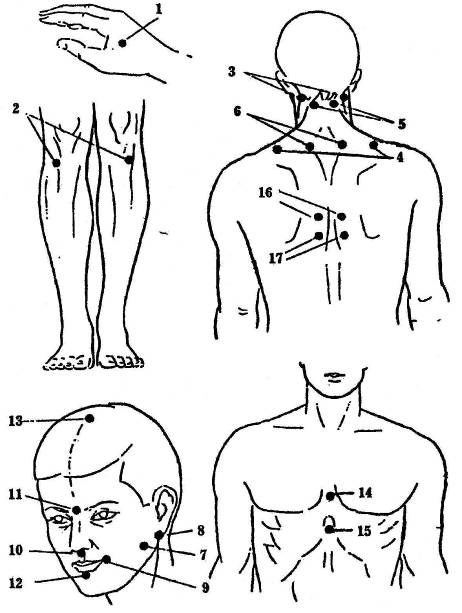 Рис. 3.3. Точечный массаж при дизартрииЦелью логопедического самомассажа является в первую очередь стимуляция кинестетических ощущений мышц, участвующих в работе периферического речевого аппарата, а также в определенной степени и нормализация мышечного тонуса данных мышц.Самомассаж мышц головы и шеи1. «Я хороший». Расположить ладони обеих рук на области головы, ближе ко лбу, соединив пальцы в центре, и затем провести ладонями по волосам, опускаясь вниз через уши и боковые поверхности шеи к плечам. Движения рук должны быть одновременными, медленными, поглаживающими.2. «Наденем шапочку». Исходное положение рук то же. Движения обеих
ладоней вниз к ушам, а затем по переднебоковой части шеи к яремной
ямке.Самомассаж мышц лица1.      «Рисуем дорожки». Движение пальцев от середины лба к вискам.2.      «Рисуем яблочки». Круговые движения пальцев от середины лба к
вискам. «Рисуем елочки». Движения пальцев от середины лба к вискам. Движение направлено несколько по диагонали.3.      «Пальцевый душ». Легкое постукивание или похлопывание кончиками
пальцев по лбу.4.      «Рисуем брови». Проводить по бровям от переносицы к вискам каждым пальцем поочередно: указательным, средним, безымянным и мизинцем. «Наденем очки». Указательным пальцем проводить легко от виска по краю скуловой кости к переносице, затем по брови к вискам.5.      «Глазки спят». Закрыть глаза и легко прикрыть пальцами веки. Удержать в течение 3 — 5 с.6.      «Нарисуем усы». Движение указательными и средними пальцами от
середины верхней губы к углам рта .7.      «Веселый клоун». Движение указательными и средними пальцами от
середины нижней губы к углам рта, а затем вверх к скуловой кости.8.      «Грустный клоун». Движение указательными и средними пальцами
от середины верхней губы к углам рта, а затем к углам нижней челюсти.9.      «Клювик». Движение указательным и средним пальцами от углов верх
ней губы к середине, а затем от углов нижней губы к середине.10.  «Погладим подбородок». Тыльной поверхностью пальцев поглаживать
от середины подбородка к ушам.11.  «Расческа». Поглаживание губ зубами.12.  «Молоточек». Постукивание губ зубами.13.  Всасывание верхней и нижней губы попеременно.14.  Пожевывание попеременно то верхней, то нижней губы.15.  «Пальцевый душ». Набрать воздух под верхнюю губу и легко постукивать по ней кончиками пальцев, проделать то же самое движение, набрав воздух под нижнюю губу.16.  «Нарисуем три дорожки». Движение пальцев от середины нижней
губы к ушам, от середины верхней губы к ушам, от середины носа к ушам.17.  «Нарисуем кружочки». Круговые движения кончиками пальцев по щекам.18.  «Погреем щечки». Растирающие движения ладонями по щекам в разных направлениях.19.  «Паровозики». Сжать кулаки и приставить их тыльной стороной к
щекам. Производить круговые движения, смещая мышцы щек сначала по
часовой стрелке, а затем против часовой стрелки. Можно сопровождать
круговые движения ритмичным произнесением: «Чух, чух, чух».20.  «Пальцевый душ». Набрать воздух под щеки и легко постукивать по
ним кончиками пальцев.21.  «Испечем блинчики». Похлопать ладошками по щекам.22.  «Умыли личико». Ладонями обеих рук производить легкие поглаживающие движения от середины лба вниз по щекам к подбородку.   Самомассаж мышц языкаДанные приемы самомассажа языка можно рассматривать и как часть активной гимнастики.1.      «Поглаживание языка губами». Просунуть язык как возможно больше
сквозь узкую щель между губами, затем расслабить его так, чтобы боковые
края языка касались углов рта. Постепенно убирать язык в полость рта.2.      «Пошлепывание языка губами». Просовывая язык сквозь губы вперед,
пошлепывать его губами, при этом слышится звук «пя-пя-пя», точно так
же убирать язык внутрь рта.3.      «Поглаживание языка зубами». Просунуть язык как возможно больше
сквозь узкую щель между зубами, затем расслабить его так, чтобы боковые края языка касались углов рта. Постепенно убирать язык в полость рта.4.      «Покусывание языка зубами». Легко покусывать язык зубами, высовывая его вперед и убирая назад, в полость рта.5.      «Пожуем грушу». Использовать для упражнения спринцовку №1. Сложить ее в два раза, обмакнуть сложенную часть в сладкий сироп, вложить в рот ребенка так, чтобы кончик остался снаружи. Предложить пожевать. Это упражнение используется не только для массажирования языка, но и для активизации движении   жевательных мышц и стимуляции кинестетических ощущений, идущих от мышц полости рта.Без поставленного речевого дыхания не бывает хорошегоголоса. Следующие упражнения позволят добитьсяувеличения силы голоса без перенапряжения голосовыхскладок.УПРАЖНЕНИЕ 1Для того чтобы приучить себя к контролю над взаимосвязьюпроизвольного вдоха и выдоха, подчиним ихсчету. Определим длительность вдоха на счет ≪три≫, а длительностьвыдоха на счет ≪шесть≫. Чтобы зафиксироватьсостояние мышц вдоха в момент подготовки их к выдоху,даем маленькую паузу на счет ≪один≫. Все упражнениябудут протекать в такой последовательности: вдох —три единицы, пауза — одна единица, выдох — шестьединиц. Счет вести про себя. Вдох делать носом, а выдохртом, как бы выдувая воздух на поставленную передртом ладонь. Упражнение выполняется 3—4 раза и повторяетсячетырежды в день.УПРАЖНЕНИЕ 2Во время ходьбы: один шаг — вдох, три шага — выдох,один шаг — пауза. Выполнять 4 раза в день по 4 раза.УПРАЖНЕНИЕ 3Подъем по ступенькам: одна ступенька — вдох, двеступеньки — выдох, приставить ногу — пауза. Проходитьтаким образом 1—2 марша лестницы.УПРАЖНЕНИЕ 4Выполняется лежа. Положить руку на живот. На вдохнадуть живот, на выдох плавно втянуть. Сделать паузу,расслабиться. Повторять 4 раза в день по 1 минуте.УПРАЖНЕНИЕ 5Для закрепления ощущения расслабленной при дыханиигортани произносить тихим шепотом, без напряжения,легко слоги ХАХХ, ХОХХ, держа у губ маленькоезеркало. При правильном выполнении упражнения зеркалозапотевает.УПРАЖНЕНИЕ 6Имитируя жевательные движения, произносить слоги:ХММА - ХННА, ХММО - ХННО, ХММУ -ХННУ, ХММЭ - ХННЭ, ХММИ - ХННИ.УПРАЖНЕНИЕ 7Так как задача выдоха состоит в том, чтобы максимальноиспользовать дыхание в образовании звуков речи,то необходимо в упражнениях воспитывать целесообразныйвыдох, выдох ≪без утечки≫.Данное упражнение рассчитано на тренировку выдохапри образовании одного из согласных звуков — звукаФ, в дальнейшем можно делать его на некоторых другихсогласных (С, 3, В, Ш, Ж, X).Итак, встать прямо, сделать выдох, а затем вдох и начатьвыдох на звуке Ф. Следите за тем, чтобы не надуватьщеки, — выдыхаемая струя выходит только через щель,образованную зубами и нижней губой. Вдох необходимоделать носом. Губы при вдохе должны быть сомкнуты.Упражнение проделать 3—4 раза подряд, следить, чтобывыдох длился не меньше 8—10 единиц счета. Повторять4 раза в день.УПРАЖНЕНИЕ 8Исходное положение то же, что и в предыдущем упражнении,но выдох рассчитан на длительность в 12 единиц,и эти 12 единиц равномерно распределяются меж-ду 4 звуками: Ф, С, Ш и X, на каждый звук падает3 единицы счета. Упражнение также проделывается 3-4раза.УПРАЖНЕНИЕ 9Сделать быстрый вдох, и на одном выдохе произноситьнесколько раз подряд звук П. Грудную клетку несжимать, должны хорошо работать губы. Затем, такжебыстро вздохнув, на одном выдохе произноситьстолько раз, на сколько хватит дыхания, группу согласных:ПТК.УПРАЖНЕНИЕ 10Полный вдох берется на три единицы, с остановкамипосле каждой единицы, таким образом вдох происходитв несколько приемов. Во время остановки сохраняетсято положение дыхательных мышц, на котором их застаетостановка. Вдох делать носом, выдох — через узкое отверстиегуб. Длительность — 10—12 единиц.УПРАЖНЕНИЕ 11Принцип тот же, что и в упражнении 10, с той лишьразницей, что выдох прерывается остановками. Порядокупражнения (общая длительность выдоха сначала 12, азатем 16 единиц): вдох три единицы — выдох три единицы— остановка — выдох три единицы — остановка —выдох три единицы — остановка — выдох три единицы.УПРАЖНЕНИЕ ____________12В упражнении следует стараться на одном выдохепроизнести как можно больше сочетаний следующих цепочексогласных:БББ-ДДД-ГГГ ПБ - ПБ - ПББДГ- БДГ- БДГ ТД - ТД - ТДДБГ - ДБГ - ДБГ КГ - КГ - КГГДБ - ГДБ - ГДБ ЛР - ЛР - ЛРПТК - ПТК - ПТК ВФ - ВФ - ВФКПТ - КПТ - КПТ ЗС - ЗС - ЗСТКП - ТКП - ТКП ЖШ - ЖШ - ЖШУПРАЖНЕНИЕ 13Выдох идет при счете вслух до восьми. В упражнениинужно следить за тем, чтобы заданное количество счеташло как одна фраза, без пауз между словами. Считатьровно, без крика, с хорошей дикцией. Впоследствии счетследует довести до 15—20—25. При счете стараться побольшесохранять состояние дыхательных мышц животаи груди в положении вдоха, но не задерживать сам выдох.УПРАЖНЕНИЕ 14Считать до 10 и на каждый счет брать вдох, а выдох накаждый счет сопровождать толчком нижних мышц животатак, чтобы этот толчок совпал с произнесениемударной гласной каждого слова — цифры. При толчке ссилой подтягивать живот.Последовательность упражнения: быстрый вдох —произносится слово ≪один≫, и на ударном гласномИ подтягивается живот — вдох — произносится слово≪два≫, и на звуке А происходит толчок живота и т.д.Упражнение организует мышцы для развития силы голоса.УПРАЖНЕНИЕ 15Быстрый вдох на одну единицу. Общий счет до 15, нос остановками после каждой пятерки. Пауза между пятеркамине должна быть длительной, но во время остановкинельзя дополнять дыхание, а также отдавать его.Последовательность упражнения: вдох и счет до пяти —остановка — счет до десяти — остановка — счет до пятнадцати.УПРАЖНЕНИЕ 16Взяв дыхание, произносить ровно, как одну фразу:один-два-три-четыре-пять. Считать медленно, чтобыпоявилась необходимость дополнить дыхание. Добратьдыхание, считать дальше до 10. Добрать дыхание, считатьдо 15.Во время счета не опускать грудную клетку. При доборевоздуха одновременно с вдохом нижняя часть животаидет вперед. При начальной тренировке добор можноделать относительно медленнее, а затем постепенносокращать время вдоха.УПРАЖНЕНИЕ 17Прыгая на носках, считать до 10 вслух, не добираядыхания на протяжении всего счета. Затем остановиться,добрать дыхание и, снова прыгая, считать до 10 также наодном выдохе, после чего ходьба на месте и дыхание безшума. Успокоив дыхание, можно повторить упражнениес прыжками, не делая остановок после первых десятипрыжков и доведя счет до двадцати пяти. Следить,чтобы голос при счете звучал спокойно и ровно, безодышки.УПРАЖНЕНИЕ 18На слоговых сочетаниях Б А — БА — Б А — БА— Б А сдобором дыхания после пяти слогов менять направлениеголовы: перед собой — направо — налево — вниз — вверх,как бы посылая фразу партнерам, которые находятся вразных местах Следить, чтобы голос звучал свободно,независимо от места партнера; искать и запомнить удобное,без напряжения, звучание голоса. В слоговых сочетанияхделать ударения на последнем слоге: БА — БА —БА — БА — БА.Следующие упражнения добавляются к дыхательнымчерез 7—10 дней. Они активизируют мускулатуру шеи, гортани,языка, губ, нижней челюсти и подготавливают голосовойаппарат к фонации. Их нужно выполнять сидя, 6 разв день по 4 повтора.УПРАЖНЕНИЕ 1Руки сложить в замок на затылке. Отклонять головуназад с легким сопротивлением рук.УПРАЖНЕНИЕ 2Кисти рук сжать в кулак и упереть в подбородок. Наклонятьголову вперед с легким сопротивлением рук.УПРАЖНЕНИЕ 3Ладонями прикрыть уши. Наклонять голову в сторонык плечам с сопротивлением рук.УПРАЖНЕНИЕ 4Движения нижней челюсти вперед-назад с одновременным≪почесыванием≫ верхней губы нижними зубами.Движения нижней челюсти назад-вперед с одновременным≪почесыванием≫ нижней губы верхними зубами.УПРАЖНЕНИЕ 5Круговые плавные движения нижней челюсти.УПРАЖНЕНИЕ 6Надувание щек с удержанием в этом положении. Втягиваниещек с удержанием в этом положении. Чередовать.УПРАЖНЕНИЕ 7Вытягивание сомкнутых губ вперед ≪трубочкой≫ и ееповороты: вправо-влево, вверх-вниз, по кругу.УПРАЖНЕНИЕ 8Язык движется вправо-влево с закрытым ртом, попеременно≪растягивая≫ щеки.УПРАЖНЕНИЕ 9Широкий, расслабленный язык положить на нижнююгубу, поднять его боковые края (≪сделать трубочку≫), затем подтянуть язык к корню.УПРАЖНЕНИЕ 10Имитировать беззвучную, напряженную артикуляциюзвуков А, К с одновременным напряжением и расслаблениемшейных мышц.Контролировать подъем и опускание небной занавескипри помощи зеркала.Следующий этап занятий — упражнения для постановкиголоса. Они вводятся последовательно, постепенно,после хорошего усвоения каждого предыдущего.УПРАЖНЕНИЕ 1Произносить звук М кратко, при спокойном положениигортани, направляя звук так, чтобы он как бы ≪ударился≫ в твердое небо и вызвал большую резонациювышележащих полостей.Постепенно увеличивать длительность звучания.УПРАЖНЕНИЕ 2Длительно тянуть звуки в сопровождении вибрационногомассажа — поколачивания подушечками пальцевобеих рук:— лобных пазух со звуком МММ;— гайморовых пазух со звуками ННН, ГМ, слогомННЯ;— верхней губы со звуком 333, слогом ЗЗЗА;— нижней губы со звуком ВВВ.Проводится также поколачивание ребрами обеих ладонейгортани, грудной клетки, передних и задних межреберныхмышц с протягиванием гласных: А, О, И, Э,согласных: М, Н, Р, Л, 3, Ж.УПРАЖНЕНИЕ 3Произносить слоги, в которых согласный тянетсядолго, гласный же произносится коротко при резкомопускании нижней челюсти:Постепенно длительность гласных увеличивать.УПРАЖНЕНИЕ 4Произносить пары слогов с ударением на второмслоге:ма — МА на — НА ла__ ЛАма — МО на — НО ла— ЛОма — МУ на — НУ ла — ЛУУПРАЖНЕНИЕ 5Произносить серии слогов со сменой ударения:МА ма — ма МА — ма ма МАНА на — на НА — на на НАЛА ла — ла ЛА — ла ла ЛАУПРАЖНЕНИЕ 6Произносить слоги со звуком Й, где гласный звучиткоротко, а Й — долго:аЙ яЙ оЙ еЙ уЙ юЙ эЙ еЙУПРАЖНЕНИЕ 7Тянуть серии гласных звуков:А АО АУ АЭ АИMA МО МУ МЭ МЫНА НО НУ НЭ НЫЛА ЛО ЛУ ЛЭ ЛЫРА РО РУ РЭ РЫЗА ЗО ЗУ ЗЭ ЗЫЖА ЖО ЖУ ЖЭ ЖЫАОУ АОЭ АОИАОУЭ АОУИАОУЭИУПРАЖНЕНИЕ 8Читать слова, протягивая звуки М и Н.Машина, матрац, мартышка, матч, майка, мост, мозоль, мозаика, морковь, мох, мощь, мошка, муфта, мудрость, мужество, мулат, муха, муж, мышка, мыло, миг,мир, медаль, метеорит, месяц, мера. Максим, магнолия,магазин, маслины, мантия, манка, маргарин, Марина,момент, модем, Муром, мумия, мухомор, Муслим, муко-мол, мустанг, метроном, мерин, меломан, мезонин, метрополитен,мельница, мимика, минута.Набойка, навага, наконечник, нафталин, напоминание,наказание, настроение, налим, наладчик, нокаут,ноты, ножницы, ноша, ноздри, ночь, нуга, нутро, нумерация,нутрия, негр, недра, нежность, независимость,Нюра, нипель, нитки, Нина, няня.Ниже предлагаются упражнения для развития голосовыхрегистров.УПРАЖНЕНИЕ 1Широкий язык лежит на нижней губе, небная занавескаподнята. Произносить гортанно звукокомп-лексы:АААА АННА АЛЛА АРРАУПРАЖНЕНИЕ 2Пропевать трезвучия вверх и вниз:— звуке М;—на слогах ОН, ОМ;— на этих же слогах, трижды останавливаясь на каждойступеньке, отделяя каждый слог;так же, но сливая слоги.УПРАЖНЕНИЕ 3Имитировать удары мячом:—об пол на нижнем регистре;—о стену на среднем—об потолок на верхнем.Одновременно пропевать серии слогов:— нижнем регистре — БА-БА-БА;—в среднем MA-MA- MA;—в верхнем МИ-МИ-МИ.Параллельно начинайте усвоение медленного темпаречи на простейшем материале.УПРАЖНЕНИЕ 1≪Речевая зарядка≫. Это перечисление автоматизированныхречевых рядов, не требующих размышления исосредоточения на речевом материале.В медленном темпе посчитайте до тридцати, до пятидесяти;то же проделайте в обратном порядке.Перечислите дни недели, месяцы года.УПРАЖНЕНИЕ 2Немного усложните задание. Назовите как можнобольше женских имен, мужских. Перечислите названиядеревьев, животных, птиц, предметы мебели, посуды,транспортные средства, музыкальные инструменты, одежду,обувь, части тела, игрушки, рыб, медицинские учрежденияи т.п.УПРАЖНЕНИЕ 3Перейдите к совместному проговарнванию слов и фразв заданном темпе. Это могут быть записанные на кассетыуроки иностранного языка, пение медленных песен,звучащих по радио или в записи. Необходимо достигнутьсинхронного, медленного проговаривания либо пения взаданном темпе.УПРАЖНЕНИЕ 4Прослушайте записанный на магнитофон речевойматериал и воспроизведите его в медленном темпе послепаузы.УПРАЖНЕНИЕ 5Прослушайте текст, записанный в ускоренном темпе,и повторите его в медленном.Следующий этап работы — громкое чтение текста.Во всех упражнениях на данном этапе ваша речьдолжна быть слитной и замедленной.УПРАЖНЕНИЕ 1Прочитайте по слогам пословицы и поговорки.Где кто родится, там и пригодится.Вольно тому шалить, кто смолоду не бит.Каков строитель, такова и обитель.Был бы покос, да пришел мороз.Счастье ума прибавляет, несчастье последний отнимает.Кому лежа работать, кому стоя дремать.За свой грош — везде хорош.Кто живет в добре, тот ходит в серебре.Богат Мирошка, а животов — собака да кошка.Лучше хлеб с водою, чем пирог с бедою.Иное время — иное бремя.Никакое худо до добра не доведет.Алмаз алмазом гранится, плут плутом губится.У сердитого губа толще, а брюхо тоще.Кто старое помянет, тому глаз вон.Во всяком хлебе не без мякины.Кто кого сможет, тот того и гложет.От добра добра не ищут.Дай вору хоть золотую гору — воровать не перестанет.УПРАЖНЕНИЕ 2Прочитайте текст в медленном темпе, одновременноотстукивая или отхлопывая ритм.Никого не будет в доме,Кроме сумерек. ОдинЗимний день в сквозном проемеНезадернутых гардин.Только белых мокрых комьевБыстрый промельк маховой.Только крыши, снег и, кромеКрыш и снега, — никого.(Б. Пастернак)Цель вечная движения миров вселенной — мы,В глазу рассудка ясном зрачок мгновенный — мы.Похож на яркий перстень летящий круг миров.На перстне этом быстром узор нетленный — мы.(О. Хайям)Среди миров, в мерцании светилОдной звезды я повторяю имяНе потому, что я ее любил,А потому, что я томлюсь с другими.И если мне сомненье тяжело,Я у нее одной молю ответа27Не потому, что от нее светло,А потому, что с ней не надо света.(И. Анненский)УПРАЖНЕНИЕ 3Усложните задание использованием неритмичныхтекстов.а) ...Вспоминается мне ранняя погожая осень. Августбыл с теплыми дождиками, как будто нарочно выпадавшимидля сева, — с дождиками в ту самую пору, в серединемесяца, около праздника св. Лаврентия. Помнюраннее, тихое, свежее утро... Помню большой, весь золотой,подсохший и поредевший сад, помню кленовыеаллеи, тонкий аромат опавшей листвы и — запах антоновскихяблок, запах меда и осенней свежести.(И. Бунин)Еще один важный вид работы — упражнения на инто-нацию.Отработка различных речевых интонаций произво-дится в определенной последовательности. Сначала не-обходимо тренировать интонации приказа, требования,призыва. Постепенно можно перейти к интонациямубеждения, приглашения. В конце нужно заниматьсяинтонациями просьбы и приветствия.УПРАЖНЕНИЕ 1Последовательно отработайте следующие интонациина предложенных фразах: интонацию приказа, требова-ния, призыва, убеждения, приглашения, просьбы, при-ветствия.— Подержите сумку.— Собирайтесь, нам пора.— Посмотрите вперед.— Крепче держитесь.— Поставьте чайник.— Уходите.— Помогите мне.— Откройте ворота.— Смелее идите вперед.— Поверьте мне на слово.— Приходите во вторник.— Выучите это.— Выключите свет.— Продолжайте.УПРАЖНЕНИЕ 2Сообщите одну и ту же информацию с разными целями:обрадовать, огорчить, испугать, огорошить, озадачить и т.д.— Была у нас пять лет назад такая ведьма... Только еехлопцы с села прогнали.— Ну, иди, иди, соколик. Нечего тебе здесь околачи-ваться! Иди, куда шел.— Вот, я вам скажу, потеха-то была сегодня! Послеобедни скандал здесь произошел...— Ваше благородие! Командир полка едут!— Это правда.УПРАЖНЕНИЕ 3Прочитайте один и тот же текст от лица разных лю-дей: государственного деятеля, Дон Жуана, иностранца....В летной столовой все, конечно, обратили внима-ние на Хильду. В этом не было ничего удивительногоона по-прежнему была хороша, как кукла, ее бело-розо-вое личико по-прежнему сияло среди пара, клубящегосянад тарелками. Но к их вниманию примешивалось и сознание того, что ведь она — ≪та самая Хильда≫. Кабанковне раз рисовал ее в своих ≪боевых листках≫ — ее можнобыло узнать, например, на том смешном рисунке, гдеизображалось, как Чепелкин сражается с крысой. Оназнала их всех, этих почти сказочных летчиков эскадри-льи, она видела их своими глазами и каждый день триж-ды кормила. И для новых летчиков она была не простоочень молоденькая и очень хорошенькая девушка, ноеще и нечто вроде священной реликвии...(И. Чуковский)__Дыхательные упражнения — следующий вид работы. Необходимо сесть пря-мо, расправить грудь. Каждое упражнение повторять 4—5 раз. Вдох должен быть коротким, а выдох длительным.1. Вдох и выдох через нос.2. Вдох носом, выдох ртом.3. Вдох ртом, выдох носом.4. Вдох и выдох через левую ноздрю. Затем — через пра-вую.5. Вдох через левую ноздрю, выдох через правую.6. Наоборот.7. Вдох через нос, выдох через неплотно сжатые губы.Для формирования длительного речевого выдоха ис-пользуйте упражнения 7—18 из раздела ≪Формированиепрофессиональных качеств голоса≫.После дыхательных упражнений выполняются голо-совые.1. Вдохнуть ртом, опустить голову на грудь и длительнотянуть звук М низким голосом. При правильном вы-полнении упражнения ощущается вибрация в облас-ти переносицы и темени. Повторить 5 раз.2. На длительном выдохе тянуть слог МА. При этом Мтянется долго, А произносится коротко. 5 раз. Также — слоги МЭ, МЫ.3. Петь на выдохе серию слогов: ММА — ММЭ —ММЫ.4. Петь на выдохе серию гласных: АОУЭЫ; ЫЭУОА.5. Петь пару звуков АУ следующим образом:А — низко, У — высоко;А — высоко, У — низко.6. Монотонно проговаривать:— по одной строчке известных стихов на каждом выдохе;— затем по 2, 3, 4 строчки.7. Читать слова, протягивая звуки М, Н:— мак, маска, мазут, мода, мотор, молодежь, молот,мука, музыка, мусор, мысли, миф, мебель, место, ме-тель;— набат, награда, Наталия, начало, нога, новости, нос-ки, норка, невод, небо, нефть, нерка, нюх, Николай;— магма, манна, малина, монета, макароны, мужчина,муслин, мина, миллион, метан, нажим, наметка, но-__Необходимо контролировать произношение отраба-тываемого звука в повседневной речи.Важно следить за темпом речи. Если он ускорен,будут полезны следующие упражнения:— медленный счет в прямом и обратном порядке всопровождении отстукивания, ударов метронома;— прохлопывание ритмов различных мелодий;— запоминание и воспроизведение прочитанных,прослушанных серий слов, фраз в медленном темпе. Ихпоследующее отхлопывание без сопровождения речи;— выразительное чтение стихов и прозы, пословиц ипоговорок (обратите внимание на соблюдение пауз);— запись под диктовку с проговариванием вслух;— устные короткие, медленные и четкие объяснениязначений слов, метафор, пословиц;— пересказы текстов.ПоказателиДизартрия II степени — средней тяжести (псевдобульбарная)1. МимикаМаловыразительная. Незначительная асимметрия лица. Недостаточный контроль за положением губ' в покое рот приоткрыт2. ДыханиеДыхание поверхностное, ключичное.3. ГолосообразованиеГолос затухающий. Голосовые связки полностью не смыкаются (парез)4. Рефлекторные движения языкаОбъем и темп  ограничены, отмечается истощаемость речевых функций.5. Формо-положения языкаШирокий, кончик не сформирован, девиация языка  вправо (отклоняется в здоровую сторону)6. Удержание артикуляционной позыУдерживается до 10, но наблюдаются элементы беспокойства, саливации7. Произвольные движения языкаЛегкая асимметрия. Темп замедлен. Затруднена смена артикуляционных движений. Отмечается истощаемость речевых функций8. Мягкое небоАсимметрично, паретично, легкая назальность9. Произвольные движения губ: трубочка, вибрация, улыбкаАсимметричны в здоровую сторону, движения выполняются в замедленном темпе. Движения с сопротивлением затруднены10. ГиперкинезыНепостоянны11. Оральные синкинезии Слабо выражены (дополнительные, непроизвольные движения, присоединяющиеся к произвольным)12. Произношение   Отмечается неразборчивость, страдают  все группы звуков (боковой сигматизм,  искажение соноров)